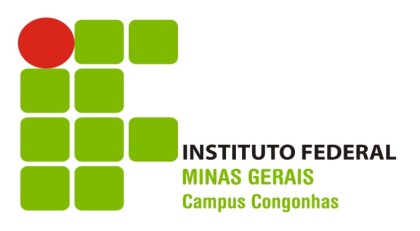 TERMO DE INTERESSE PARA OCUPAÇÃO DE VAGAEu,________________________________________________________________________, portador(a) do CPF:___________________________, classificado(a) na Lista de Espera do Vestibular e Exame de Seleção 2018.1, para o curso de __________________________________, campus Congonhas, do Instituto Federal de Educação, Ciência e Tecnologia de Minas Gerais – IFMG, declaro o interesse no curso supracitado. Declaro ainda estar ciente que, o presente termo de interesse para ocupação de vaga não me assegura o direito à ocupação da mesma e que, caso seja convocado a efetuar a minha matrícula, serei informado pelo e-mail:_________________________________________________. Telefone: (___) _________________ (___) __________________Congonhas, __ de fevereiro de 2018._________________________________________________Assinatura do Candidato ou Responsável Legal